※要予約（詳細はお問い合わせ下さい。）　　　　　　問合せ連絡先： 0798－20－５６０８（ぽっかぽかひろば）ＦＡＸ共用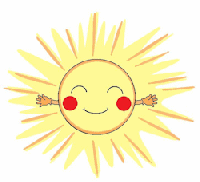 月火水木金土日1午前中休館23レクリエーション　吹き矢教室　（１０時～１２時）子ども和太鼓教室　　（19時～20時）4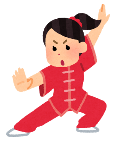 健康気功教室（10時～11時半）パソコン教室※（10時～11時半）5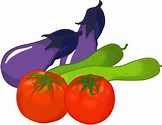 野菜販売（12：30～）6休館ボッチャ教室（１３時半～３時半）7午前中休館8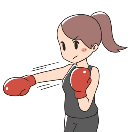 ボクササイズ※（10時半～11時半）910１２：３０-15：30休館しの笛教室　　（18時～19時）11健康気功教室（10時～11時半）12野菜販売（12：30～）13午前中休館つながりカフェ（13時半～15時半）14健康体操（１０時半～１１時半）151617レクリエーション　吹き矢教室　（１０時～１２時）１２：３０-15：30休館子ども和太鼓教室　　（19時～20時）18午前中休館健康気功教室（10時～11時半）19野菜販売（12：30～）20午前中休館21午前中休館22ボクササイズ※（10時半～11時半）23健康気功教室※（13時半～15時）24１２：３０-15：30休館しの笛教室　　（18時～19時）25健康気功教室（10時～11時半）26野菜販売（12：30～）27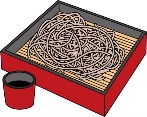 午前中休館お蕎麦屋さん（１２時オープン）2829（昭和の日）　　　　5/6305/15/25/35/45/5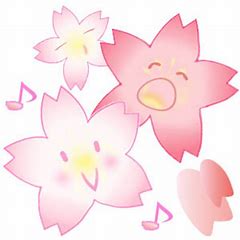 